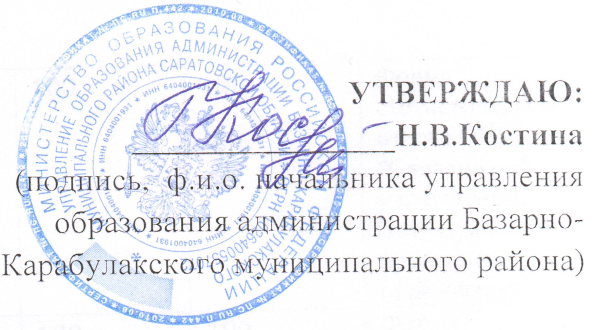     «20»  января  2018 г.Муниципальное заданиеМуниципальное  бюджетное общеобразовательное учреждение «Средняя общеобразовательная школа с. Шняево Базарно-Карабулакского муниципального района Саратовской области(наименование муниципального учреждения)на 2018 годЧасть 1(формируется при установлении муниципального задания одновременно на выполнение муниципальной услуги (услуг) и работы (работ) и содержит требования к оказанию муниципальной услуги ( услуг)1.Наименование муниципальной услуги:1.1. Реализация основных общеобразовательных программ среднего общего образования;1.2.Реализация основных общеобразовательных программ основного общего образования;1.3.Реализация основных общеобразовательных программ начального общего образования;2.Потребители муниципальной услуги: - Обучающиеся, за исключением обучающихся с ограниченными возможностями здоровья (ОВЗ) и детей-инвалидов3.Показатели, характеризующие объем и (или) качество муниципальной услуги3.1 .Показатели, характеризующие качество муниципальной услуги*(2)3.2 Объем муниципальной услуги (в натуральных показателях)4. Порядок оказания  муниципальной услуги4.1 Нормативные правовые акты (муниципального правовые акты), регулирующие порядок оказания муниципальной услуги:        Федеральный закон от 29.12.2012 №273-ФЗ «Об образовании в Российской Федерации»;             Федеральный закон от 06.10.2003 №131-ФЗ «Об общих принципах организации местного самоуправления в Российской Федерации»;              Постановление администрации Базарно-Карабулакского муниципального района Саратовской  области от 15 декабря 2015 года № 951  «Об утверждении положения о порядке формирования муниципального задания на оказание муниципальных услуг (выполнение работ) в отношении муниципальных  учреждений Базарно-Карабулакского муниципального района и финансового обеспечения выполнения  муниципального  задания»;             Приказ управления образования администрации  Базарно-Карабулакского муниципального района Саратовской области  от 19  ноября  . 	№302 «Об утверждении ведомственного перечня  муниципальных услуг (работ), оказываемых (выполняемых) муниципальными бюджетными дошкольными образовательными учреждениями, применяемые при формировании муниципального задания на оказание муниципальных услуг (выполнение работ) с 2016 года».4.2 Порядок информирования потенциальных потребителей муниципальной услуги 5. Основания для досрочного прекращения исполнения муниципального задания-ликвидация учреждения;-реорганизация учреждения;-исключение муниципальной услуги из ведомственного перечня муниципальных услуг;-иные основания, предусмотренные нормативными правовыми актами Российской Федерации.6.Предельные цены (тарифы) на оплату муниципальной услуги в случаях, если федеральным законом предусмотрено их оказание на платной основе6.1  Нормативные правовые акты (муниципальные правовые акты), устанавливающие цены (тарифы), либо порядок их установления: нет6.2  Орган местного самоуправления, устанавливающий цены (тарифы) - управление образования  администрации Базарно-Карабулакского муниципального района Саратовской области.6.3  Значение предельных цен (тарифов)7. Порядок контроля за исполнением муниципального задания8. Требования к отчетности об исполнении муниципального задания8.1 . Форма отчета об исполнении муниципального задания:8.1.1. Качество муниципальной услуги:8.1.2. Объем муниципальной услуги:8.2. Сроки представления отчетов об исполнении муниципального задания-не позднее 1 февраля года следующего за отчетным.8.3  Иные требования к отчетности об исполнении муниципального задания: 	-отчет об исполнении муниципального задания, утверждается и подписывается  руководителем образовательного учреждения, заверяется печатью образовательного учреждения.  Копии документов, подтверждающие исполнение муниципального задания прикладываются к отчету.9. Иная информация, необходимая для исполнения (контроля за исполнением) муниципального задания___________________________________________________________________________________________________________________________________________________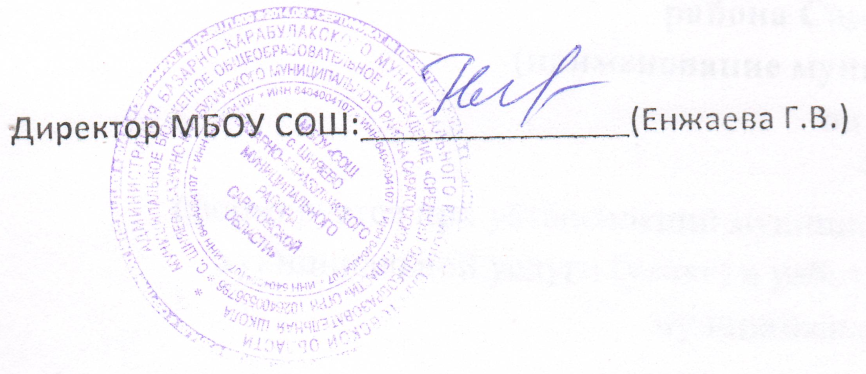 Наименование показателяЕдиница измеренияФормула расчетаЗначение показателей качества муниципальной услугиЗначение показателей качества муниципальной услугиЗначение показателей качества муниципальной услугиИсточник информации о значении показателя (исходные данные для ее расчета)Наименование показателяЕдиница измеренияФормула расчетаОтчетный финансовый годТекущий финансовый годОчередной финансовый год*(3)Источник информации о значении показателя (исходные данные для ее расчета)1.Доля обучающихся,окончивших очередной класс ,  переведенных в следующий классПроцентКоличество обучающихся в классе, переведенных в следующий класс/ общее  количество обучающихся в данном классе*100%100100100Форма статистического отчета ОШ-1 "Сведения об учреждении, реализующем программы общего образования"2.Доля обучающихся, освоивших программу начального общего образованияПроцентКоличество переведенных в 5-й класс/ общее  количество обучающихся  1-4  классов*100%100100100Форма статистического отчета ОШ-1 "Сведения об учреждении, реализующем программы общего образования"3.Доля обучающихся, освоивших программу основного общего образованияПроцентКоличество получивших аттестат об основном общем образовании / общее  количество обучающихся 9 -х классов*100%100100100Форма статистического отчета ОШ-1 "Сведения об учреждении, реализующем программы общего образования"4.Доля обучающихся освоивших программу среднего общего образованияПроцентКоличество обучающихся получивших аттестат о среднем общем образовании /общее  количеству обучающихся 11 -х классов*100%100100100Форма статистического отчета ОШ-1 "Сведения об учреждении, реализующем программы общего образования"5. Доля обучающихся,  охваченных профильным обучениемПроцентКоличество обучающихся 10-х,11-х классов, охваченных профильным обучением /общее  количеству обучающихся 10-х, 11 -х классов *100%50100100 Форма статистического отчета ОШ-1 "Сведения об учреждении, реализующем программы общего образования"6.Доля педагогических работников прошедших повышение квалификации не реже 1 раза в 5 летПроцентЧисленность педагогических работников прошедших повышение квалификации не реже 1 раза в 5 лет / общее количество педагогических работников *100%100100100Данные статистической отчетности«Сведения о пед. кадрах»;Свидетельства о прохождении курсов повышения квалификации7.Наличие оборудования и инструментов, расходных материалов, используемых для оказания услуги в соответствии с лицензионными требованиямиПроцентКол-во имеющегося оборудования, инструм., расход материалов / кол-во оборудования и инструментов, расходных материалов, используемых для оказания услуги в соответствии с лицензионными требованиями *100%808080МониторингЛокальный акт ОУинвентаризация8.Профилактика правонарушенийЧеловекКоличество обучающихся, снятых с учета КДН, ОВДне имеетсяне имеетсяне имеетсяОтчет, статистика9.Охват детей горячим питаниемПроцентКоличество обучающихся, получающих горячее питание/общее количество обучающихся *100%100100100Ежемесячный мониторинг10.Наличие обучающихся – победителей и призёров мероприятий различного уровняПроцентКоличество обучающихся – победителей и призёров мероприятий различного уровня /общее  количество обучающихся  *100%828282Мониторинг 11. Жалобыобучающихсяи их родителей (законных представителей) в различные инстанцииШтукОтсутствие жалобобучающихсяи их родителей (законных представителей)000Журнал регистрации обращений участников образовательного процесса12. Уровень качества знаний ПроцентКоличество обучающихся, успевающих на «4» и «5»/ общее количество обучающихся * 100%535357Мониторинг Локальный акт ОУ13. Обеспечение безопасности жизнедеятельности, поддержка здоровья участников образовательного процесса в ОУСлучайОтсутствие фактов несчастных случаев000МониторингНаименование показателяЕдиница измеренияЗначение показателей объема муниципальной услугиЗначение показателей объема муниципальной услугиЗначение показателей объема муниципальной услугиИсточник информации о значении показателя (исходные данные для ее расчета)Отчетный финансовый годТекущий финансовый годОчередной финансовый год*(3)Предоставление бесплатного начального общего образованиячеловек322828Форма статистического отчета ОШ-1 "Сведения об учреждении, реализующем программы общего образования"Предоставление бесплатного основного общего образованиячеловек333736Форма статистического отчета ОШ-1 "Сведения об учреждении, реализующем программы общего образования"Предоставление бесплатного среднего общего образованиячеловек131214Форма статистического отчета ОШ-1 "Сведения об учреждении, реализующем программы общего образования"Способ информированияСостав размещаемой информацииЧастота обновления информацииРазмещение информации в сети ИнтернетИнформация, предусмотренная  статьей 29 Федерального закона от 29.12.2012 г. №273-ФЗ «Об образовании в Российской Федерации» , Постановлением Правительства РФ от 10.07.2013 № 582 "Об утверждении Правил размещения на официальном сайте образовательной организации в информационно-телекоммуникационной сети "Интернет" и обновления информации об образовательной организации"не позднее 10 дней после их  измененийРазмещение информации на информационных стендахИнформация, предусмотренная законодательством РФПо мере изменения данныхРазмещение информации в печатных средствах массовой информацииИнформация о проводимых мероприятияхПо мере проведения мероприятийНаименование услугиЦена (тариф), единица измерения----Форма контроляПериодичностьНаименование структурных подразделений администрации Базарно-Карабулакского муниципального района Саратовской области, осуществляющих контроль за выполнением муниципального задания (оказанием услуги)Предварительный( в форме документарной проверки)По мере поступления отчетных документов и сведений о деятельности учреждения, установленных  правовыми актами  Базарно-Карабулакского муниципального районаУправление образования администрации Базарно-Карабулакского муниципального района Саратовской областиТекущий( в форме документарной проверки)По мере поступления отчетных документов и сведений о деятельности учреждения, установленных  правовыми актами Базарно-Карабулакского муниципального районаУправление образования администрации Базарно-Карабулакского муниципального района Саратовской областиПоследующий( в форме выездной проверки)Плановые- 1 раз в 3 годаВнеплановые- по мере обнаружения нарушений законодательства;жалобы на качество предоставления муниципальных услугУправление образования администрации Базарно-Карабулакского муниципального района Саратовской областиНаименование показателяЕдиница измеренияЗначение, утвержденное в муниципальном задании на отчетный периодФактическое значение за отчетный периодХарактеристика причин отклонения от запланированных значенийИсточник информации о фактическом значении показателя1.Доля обучающихся,окончивших очередной класс,  переведенных в следующий классПроцент100100Форма статистического отчета ОШ-1 "Сведения об учреждении, реализующем программы общего образования"2.Доля обучающихся, освоивших программу начального общего образованияПроцент100100Форма статистического отчета ОШ-1 "Сведения об учреждении, реализующем программы общего образования"3.Доля обучающихся, освоивших программу основного общего образованияПроцент100100Форма статистического отчета ОШ-1 "Сведения об учреждении, реализующем программы общего образования"4.Доля обучающихся освоивших программу среднего общего образованияПроцент100100Форма статистического отчета ОШ-1 "Сведения об учреждении, реализующем программы общего образования"5. Доля обучающихся,  охваченных профильным обучениемПроцент100100Форма статистического отчета ОШ-1 "Сведения об учреждении, реализующем программы общего образования"6.Доля педагогических работников прошедших повышение квалификации не реже 1 раза в 5 летПроцент100100Данные статистической отчетности«Сведения о пед.кадрах»;Свидетельства о прохождении курсов повышения квалификации7.Наличие оборудования и инструментов, расходных материалов, используемых для оказания услуги в соответствии с лицензионными требованиямиПроцентМониторингЛокальный акт ОУинвентаризация8.Профилактика правонарушенийЧеловек00Отчет, статистика9.Охват детей горячим питаниемПроцент100100Ежемесячный мониторинг10.Наличие обучающихся – победителей и призёров мероприятий различного уровняПроцент8282Мониторинг 10. Жалобыобучающихсяи их родителей (законных представителей) в различные инстанцииШтук00Журнал регистрации обращений участников образовательного процесса11. Уровень качества знаний Процент5656Мониторинг Локальный акт ОУ12. Обеспечение безопасности жизнедеятельности, поддержка здоровья участников образовательного процесса в ОУСлучай00МониторингНаименование показателяЕдиница измеренияЗначение, утвержденное в муниципальном задании на отчетный периодФактическое значение за отчетный периодХарактеристика причин отклонения от запланированных значенийИсточник информации о фактическом значении показателяПредоставление бесплатного начального общего образованияЧеловек2828Форма стат. отчета ОШ-1 "Сведения об учреждении, реализующем программы общего образования"Предоставление бесплатного основного общего образованияЧеловек3737Форма стат. отчета ОШ-1 "Сведения об учреждении, реализующем программы общего образования""Предоставление бесплатного среднего общего образованияЧеловек1212Форма стат. отчета ОШ-1 "Сведения об учреждении, реализующем программы общего образования"